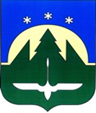 Городской округ Ханты-МансийскХанты-Мансийского автономного округа – ЮгрыДУМА ГОРОДА ХАНТЫ-МАНСИЙСКАРЕШЕНИЕ№ 357-VI РД						 Принято27 сентября 2019 годаОб отчёте об исполнениибюджета городаХанты-Мансийска
за полугодие 2019 годаРассмотрев отчёт об исполнении бюджета города Ханты-Мансийска
за полугодие 2019 года, утвержденный постановлением Администрации города Ханты-Мансийска от 20 августа 2019 года № 978 «Об утверждении отчета                    об исполнении бюджета города Ханты-Мансийска за полугодие 2019 года», руководствуясь частью 1 статьи 69 Устава города Ханты-Мансийска,Дума города Ханты-Мансийска РЕШИЛА:1.Принять к сведению отчёт об исполнении бюджета города
Ханты-Мансийска за полугодие 2019 года. 2.Настоящее Решение подлежит официальному опубликованию                          в средствах массовой информации.Председатель Думы города Ханты-Мансийска				 	                   К.Л. Пенчуков Подписано27 сентября 2019 года